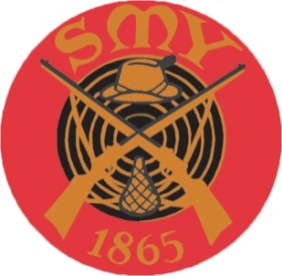 Riistamaalikerhon mestaruuskilpailutHirvi 10+10lk     1.2.2018N 50      Tiina Aalto                81 + 88   yht. 169p. M 60     Jarmo Pöndelin         83 + 91   yht. 174p.    M 70      Harri   Ulmanen        55 + 79   yht. 134p.Luodikko 10+10lk 1.2.2018N 50      Tiina Aalto                79 + 50  yht. 129p.M 60      Jarmo Pöndelin        77 + 92  yht. 167p.M 70       Harri Ulmanen         72 + 76  yht. 148p.